Писмо с изх. № 16-10-107/24.08.2020г. на Министерството на здравеопазването до РЗИ-Добрич за установена липса на 29 броя специални рецептурни бланки /жълти/, за предписване и отпускане на лекарствени продукти, съдържащи наркотични вещества:  серия А от № 11044492 до № 11044520 включително, обявени от РЗИ-Кюстендил за невалидни от 24.08.2020г. 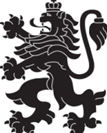 РЕПУБЛИКА БЪЛГАРИЯМинистерство на здравеопазванетоРегионална здравна инспекция-Добрич